Protectora d’animals i plantes del Garraf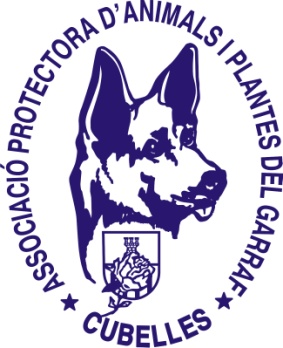 Nº de registre 11053CIF G59047597                    Autorització a un menorData : _____________________Dades tutor
AUTORITZO COM TUTOR A:PER SER VOLUNTARI A LA PROTECTORA.Signat tutor,En compliment de l‘art. 5 de la Llei orgànica 15/1999 de 13 de desembre, de protecció de dades de caràcter personal, us proporcionem informació que heu de conèixer en relació a l’ús de les dades personals que us sol·licitem en aquest imprès. Us recordem que, per gestionar aquesta sol·licitud, ens heu de proporcionar tota la informació assenyalada com a obligatòria i que les dades s’incorporaran al fitxer identificat. Teniu dret a accedir, rectificar, cancel·lar les vostres dades i a oposar-vos al seu tractament, en les condicions previstes en la legislació vigent en l’apartat d’exercici de drets.Data : Nom i cognoms:Nom i cognoms:Nom i cognoms:Adreça:Adreça:C.P:Població:Població:Telèfon:Correu-e:Correu-e:D.N.I:D.N.I:Nom i cognoms:Nom i cognoms:Adreça:C.P:Població:Telèfon:Correu-e:D.N.I: